Городской конкурс проектов младших школьников «Гости из будущего»Влияние мультфильмов на психику детей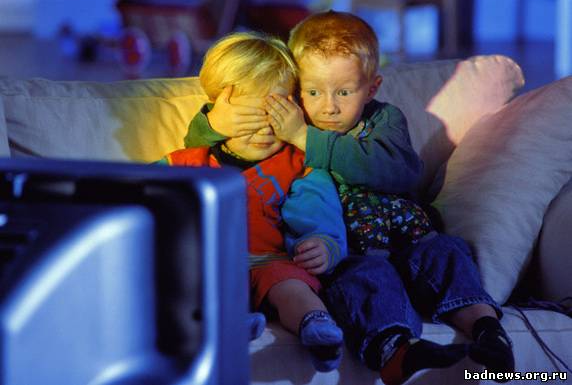                                                Авторы: Гомонец Марк,                                                             Кобенко Анна, Куницына Валерия,Леванов Никита, Капустенко Кирилл.                                                                                                                    4 «Г» класса,                                                                      МБОУ «СОШ № 7»          Руководители:Кокотеева Лариса Сергеевна,Старикова Татьяна Николаевна,                                учителя  начальных классов,                    МБОУ «СОШ № 7»Когалым2014 г.АннотацияТема проекта: «Влияние мультфильмов на психику детей»Данный проект призван познакомить детей и взрослых с историей появления жанра «мультипликация», с опасностями, которые скрывает в себе мир мультипликации, с тем, как составить памятку для родителей и детей дошкольного и школьного возраста на тему «Как смотреть мультфильм с пользой».Предмет исследования: влияние мультфильмов на детскую психику.Объект исследования: мультфильмы отечественного и зарубежного производства.Цель работы: выявить, какое влияние оказывают современные мультфильмы отечественного и иностранного производства на сознание детей, и узнать, какие мультфильмы принесут пользу ребёнку.В ходе исследовательской работы авторы:узнали из специальной литературы о появлении жанра «мультипликация»;выяснили, какие опасности скрывает в себе выдуманный мир мультипликации;изучили общественное мнение на основе анкетирования учащихся 1-4 классов, с целью выявления наиболее предпочтительных мультфильмов и их героев;изучили, как влияют западные мультфильмы на тревожность и агрессивность дошкольников и младших школьников;самостоятельно составили памятку «Как с пользой смотреть мультфильмы» и распространили его в детских дошкольных учреждениях.Методы: сравнительно-сопоставительный; метод наблюдения и беседы; метод опроса и анкетирования; практический метод.Перспективный план работы:Выбор темы: ноябрь 2013 г.Подбор и первоначальное ознакомление с литературой и другими источниками по выбранной теме: ноябрь – декабрь 2013-2014 г.Составление предварительного плана: декабрь 2013 г.Изучение подобранных информационных источников: декабрь 2013 г. -февраль 2014г.Составление окончательного варианта плана: февраль 2014 г.Обработка информации из источников, их систематизация и обобщение: февраль-март 2014 г.Составление анкеты, проведение анкетирования, опроса родителей, учителей и обработка полученных результатов: февраль 2014 г.Написание и оформление проекта: февраль-март 2014г.Участие в школьном этапе конкурса проектов младших школьников: март 2014г.Практическая значимость проекта заключается в том, что результаты исследования могут оказать практическую помощь в воспитании детей дошкольного и младшего школьного возраста, прежде всего, родителям, воспитателям детских дошкольных учреждений, учителям при проведении родительских собраний, классных часов.ОглавлениеВведение………………………………………..Глава I. Теоретические основы изучения влияния мультфильмов на развитие детей дошкольного и младшего школьного возрастаИстория появления жанра «мультипликация»………………1-2 Опасности, скрывающиеся в выдуманном мире мультипликации…………………………………………………………3-5Глава II. Практические основы изучения влияния мультфильмов на развитие детей.      2.1. Исследование 1…………………………………………………….5-6      2.2. Исследование 2…………………………………………………….6-7Заключение……………………………………………………………………7Список использованной литературы……………………………………..8Приложение………………………………………………………………….9-16ВведениеФормирование личности человека начинается в раннем детстве. Детство – это самая замечательная пора в жизни каждого. Но что же с ним связано больше всего? Конечно же, мультфильмы! На них вырастают целые поколения. Их смотрели наши родители.Теперь мы, их дети, смотрим мультфильмы. Это мультфильмы советского и иностранного производства. Но почему-то все больше родителей испытывают сомнения по поводу безопасности и пользы для нас иностранной мультипликационной продукции. Откуда у них гнетущее чувство тревоги, откуда подозрение, что происходит что-то неправильное и непоправимое? В своей работе мы попытались разобраться, как влияют мультфильмы на детскую психику.Предмет исследования: влияние мультфильмов на детскую психику.Объект исследования: мультфильмы отечественного и зарубежного производства.Цель работы: выявить, какое влияние оказывают современные мультфильмы отечественного и иностранного производства на сознание детей, и узнать, какие мультфильмы принесут пользу ребёнку.Для достижения поставленной цели необходимо решить несколько задач:узнать из специальной литературы и дополнительных источников, как появился жанр «мультипликация»;выяснить, какие опасности скрывает в себе выдуманный мир мультипликации;провести анкетирование среди учащихся 1-4 классов, с целью выявления наиболее предпочтительных мультфильмов и их героев;изучить, как влияют западные мультфильмы на тревожность и агрессивность дошкольников и младших школьников;проанализировать результаты исследований, сделать выводы;составить памятку «Как с пользой смотреть мультфильмы».В своей работе мы использовали методы исследования и приёмы:сравнительно-сопоставительный; метод наблюдения и беседы; метод опроса и анкетирования; практический метод.База исследования: МБОУ «СОШ № 7»Сроки работы: ноябрь – март 2013-2014 года.Гипотеза: если смотреть мультфильмы, в которых больше добра, а не насилия, то это будет способствовать гармоничному развитию личности ребёнка.Практическая значимость проекта заключается в том, что результаты исследования могут оказать практическую помощь в воспитании детей дошкольного и младшего школьного возраста, прежде всего, родителям, воспитателям детских дошкольных учреждений, учителям при проведении родительских собраний, классных часов.